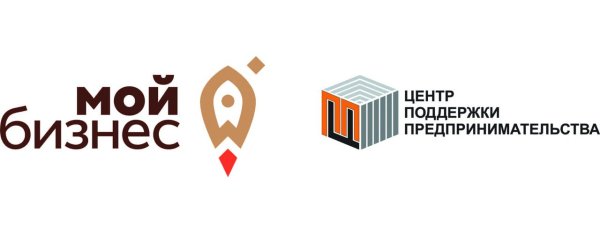 О Б Ъ Я В Л Е Н И Е В рамках реализации национального проекта «Малое и среднее предпринимательство и поддержка индивидуальной предпринимательской инициативы» на территории Смоленской области в целях реализации мер поддержки субъектов малого и среднего предпринимательства функционирует автономная некоммерческая организация «Центр поддержки предпринимательства Смоленской области», входящая в состав объединенной инфраструктуры поддержки региональных субъектов МСП – смоленский центр «Мой бизнес», деятельность которой направлена на оказание информационно-аналитической, консультационной, образовательной, методической, организационной поддержки субъектам МСП. В апреле 2024 года АНО «ЦПП Смоленской области» запланированы к проведению выездные семинары для субъектов МСП на тему: «Гранты до 500 тысяч рублей для бизнеса: как получить поддержку в 2024 году» .График проведения семинаров центра «Мой бизнес» на тему:«Гранты до 500 тысяч рублей для бизнеса:как получить поддержку в 2024 году»**время и место проведения семинаров уточняются№Место проведенияПриглашенные районыДата1г. ПочинокЕльнинский районГлинковский районХиславичский район04.04.20242г. СафоновоДорогобужский районХолм-Жирковский район05.04.20243г. ВязьмаУгранский районТемкинский район09.04.20244г. ЯрцевоКардымовский районДуховщинский район11.04.20245г. ГагаринСычевский районНоводугинский район16.04.20246г. Рославльг. ДесногорскШумячский районЕршичский район18.04.20247г. ДемидовВелижский район23.04.20248Муниципальное образование «Смоленский район»Краснинский районРуднянский районМонастырщинский район25.04.2024